Утверждаю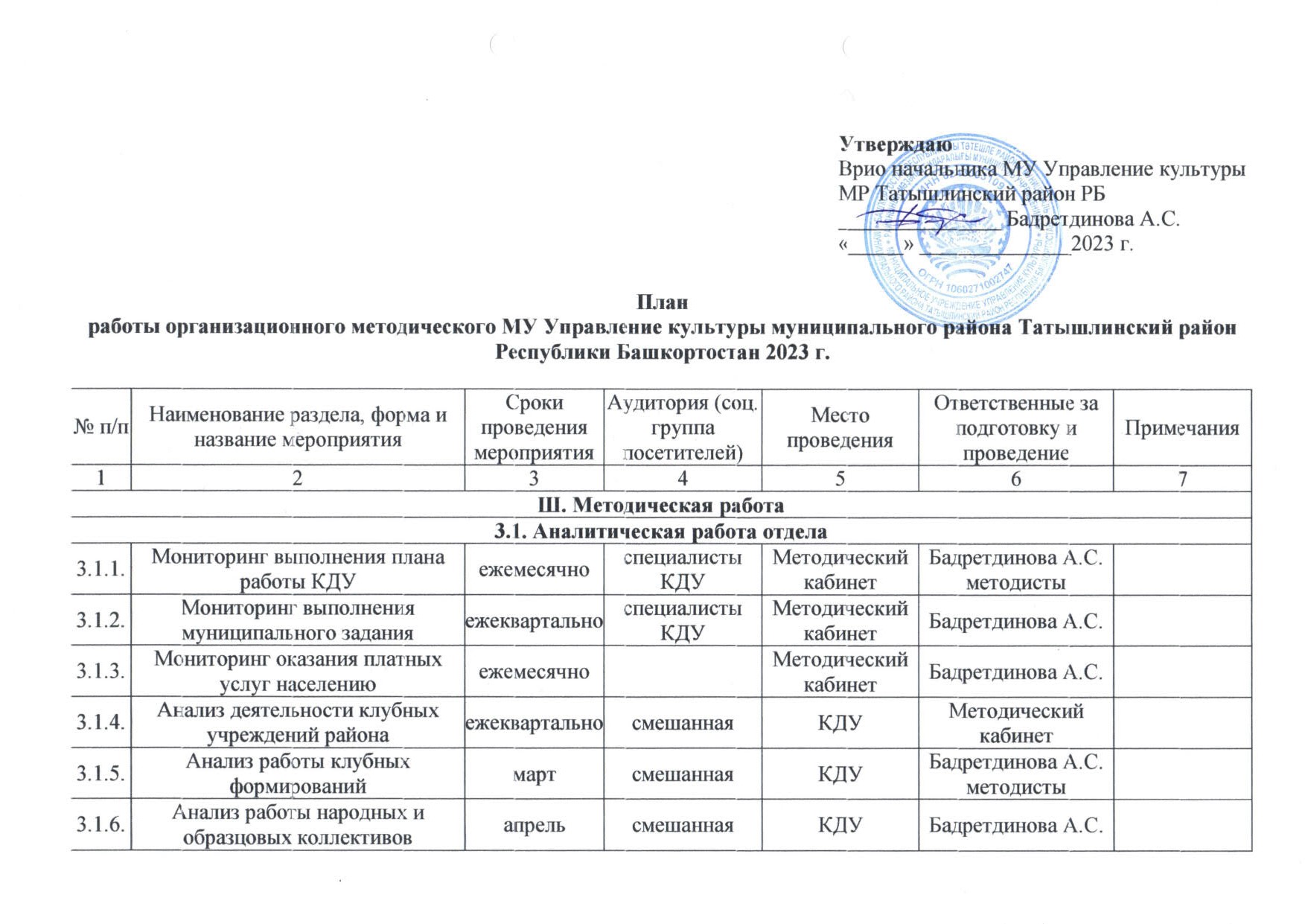 Врио начальника МУ Управление культурыМР Татышлинский район РБ_______________ Бадретдинова А.С.«_____» ______________2023 г.Планработы организационного методического МУ Управление культуры муниципального района Татышлинский район Республики Башкортостан 2023 г.Зав.ОМО МУ Управление культуры МР Татышлинский район РБ                                                    Бадретдинова А.С.№ п/пНаименование раздела, форма и название мероприятияСроки проведения мероприятияАудитория (соц. группа посетителей)Место проведенияОтветственные за подготовку и проведениеПримечания1234567Ш. Методическая работаШ. Методическая работаШ. Методическая работаШ. Методическая работаШ. Методическая работаШ. Методическая работаШ. Методическая работа3.1. Аналитическая работа отдела3.1. Аналитическая работа отдела3.1. Аналитическая работа отдела3.1. Аналитическая работа отдела3.1. Аналитическая работа отдела3.1. Аналитическая работа отдела3.1. Аналитическая работа отдела3.1.1.Мониторинг выполнения плана работы КДУежемесячноспециалисты КДУМетодический кабинетБадретдинова А.С.методисты3.1.2.Мониторинг выполнения муниципального заданияежеквартальноспециалисты КДУМетодический кабинетБадретдинова А.С.3.1.3.Мониторинг оказания платных услуг населениюежемесячноМетодический кабинетБадретдинова А.С.3.1.4.Анализ деятельности клубных учреждений районаежеквартальносмешаннаяКДУМетодический кабинет3.1.5.Анализ работы клубных формированиймартсмешаннаяКДУБадретдинова А.С.методисты3.1.6.Анализ работы народных и образцовых коллективовапрельсмешаннаяКДУБадретдинова А.С.3.1.7.Корректировка плана основных мероприятийянварь, сентябрьсмешаннаяКДУБадретдинова А.С.методисты3.1.8.Анализ уровня подготовки клубных учреждений к новому сезону работыавгустсмешанная КДУ, метод. кабинетБадретдинова А.С.3.2. Проведение соц. исследований. Изучение запросов и интересов различных групп населения (опросы, анкетирование, беседы)3.2. Проведение соц. исследований. Изучение запросов и интересов различных групп населения (опросы, анкетирование, беседы)3.2. Проведение соц. исследований. Изучение запросов и интересов различных групп населения (опросы, анкетирование, беседы)3.2. Проведение соц. исследований. Изучение запросов и интересов различных групп населения (опросы, анкетирование, беседы)3.2. Проведение соц. исследований. Изучение запросов и интересов различных групп населения (опросы, анкетирование, беседы)3.2. Проведение соц. исследований. Изучение запросов и интересов различных групп населения (опросы, анкетирование, беседы)3.2. Проведение соц. исследований. Изучение запросов и интересов различных групп населения (опросы, анкетирование, беседы)3.2.1Анкетирование. Социологический опрос по изучению мнения населенияМР Татышлинский район Республики Башкортостано качестве оказания муниципальных услуг, предоставляемыхучреждениями культуры в 2023 годуежеквартальнопо всем возрастным группамВо всех сельских поселенияхМетодистыпо результатам опросов,бесед и анкетирования3.3. Семинары, практикумы, научно-методические и научно-практические конференции, стажировки3.3. Семинары, практикумы, научно-методические и научно-практические конференции, стажировки3.3. Семинары, практикумы, научно-методические и научно-практические конференции, стажировки3.3. Семинары, практикумы, научно-методические и научно-практические конференции, стажировки3.3. Семинары, практикумы, научно-методические и научно-практические конференции, стажировки3.3. Семинары, практикумы, научно-методические и научно-практические конференции, стажировки3.3. Семинары, практикумы, научно-методические и научно-практические конференции, стажировки3.3.1.Совещание работников  учреждений культуры по итогам 2023 годаянварьсмешаннаяЗрительный зал  МБУК МКДЦБадретдинова А.С.методисты3.3.2.Семинары-совещания1 раз в кварталдля работников  КДУЗрительный залБадретдинова А.С.МетодистыРаботники КДУ3.3.3.Семинар по планированию основной деятельности на 2023 годянварьспециалисты КДУРДКБадретдинова А.С.Методисты3.3.4.Секционные занятия по фольклору, по хореографии, по вокалу, по театру и т.д.в течение годадля работников СДК и СКЗрительный зали кабинеты МБУК МКДЦБадретдинова А.С.Ахунова Х.М.3.3.5.Обучающие семинарыежеквартальноБадретдинова А.С.Методисты3.3.6.Совещания руководителей КДУежемесячно3.4. Составление методических рекомендаций3.4. Составление методических рекомендаций3.4. Составление методических рекомендаций3.4. Составление методических рекомендаций3.4. Составление методических рекомендаций3.4. Составление методических рекомендаций3.4. Составление методических рекомендаций3.4.1.Разработка рекомендаций по планированию деятельности на 2023 годянварьМетодический кабинетБадретдинова А.С.Методисты3.4.2.Разработка рекомендации по повышению эффективности деятельностифевральМетодический кабинетБадретдинова А.С.3.4.3.Разработка положений на районные конкурсы, фестивалисогласно плану мероприятийМетодический кабинетБадретдинова А.С.методисты3.4.4.Разработка рекомендации по ведению документации в КДУмартМетодисты3.5. Оказание практической помощи СДК, СК3.5. Оказание практической помощи СДК, СК3.5. Оказание практической помощи СДК, СК3.5. Оказание практической помощи СДК, СК3.5. Оказание практической помощи СДК, СК3.5. Оказание практической помощи СДК, СК3.5. Оказание практической помощи СДК, СК3.5.1.Обновление копилки сценариеврегулярноМетодический кабинетМетодисты3.5.2.Практические консультации по подготовке и проведению КММежемесячнодля специалистов и для участников КМММетодический кабинетБадретдинова А.С.Методисты3.5.3.Содействие в составлении годовых плановдекабрьБадретдинова А.С.Методисты3.6. Выезды на места, инспекторские проверки3.6. Выезды на места, инспекторские проверки3.6. Выезды на места, инспекторские проверки3.6. Выезды на места, инспекторские проверки3.6. Выезды на места, инспекторские проверки3.6. Выезды на места, инспекторские проверки3.6. Выезды на места, инспекторские проверки3.6.1.Комплексная проверка КДУмарт, октябрьКДУБадретдинова А.С.Методисты3.6.2.Проверка деятельности по противопожарной безопасностиежеквартальноКДУБадретдинова А.С.Методисты3.6.3.Проверка готовности учреждений к работе в зимних условияхсентябрьВо всех КДУБадретдинова А.С.Методисты3.6.4.Приемка учреждений культуры к работе в творческом сезоне 2023-2024 гг.сентябрьВо всех КДУБадретдинова А.С.Методисты3.6.5.Проверка ведения документации и ее систематизация1 раз в годКДУБадретдинова А.С.Методисты3.6.6.Проверка деятельности КДУ по подготовке и проведению праздников «Шежере байрамы» и РодословныхрегулярноКДУБадретдинова А.С.Методисты3.6.7.Проверка деятельности КДУ по реализации Законов РФ и РБ1 раз в годКДУБадретдинова А.С.Методисты3.6.8.Проверка деятельности КДУ по соблюдению режима работырегулярноВо всех КДУБадретдинова А.С.Методисты3.7. Конкурсы, смотры3.7. Конкурсы, смотры3.7. Конкурсы, смотры3.7. Конкурсы, смотры3.7. Конкурсы, смотры3.7. Конкурсы, смотры3.7. Конкурсы, смотры3.7.1.Районные фестивали, конкурсы, смотрысогласно плану мероприятийБадретдинова А.С.Методисты3.7.2.Лучший работник культурыв течение годаБадретдинова А.С.Методисты3.7.3.Лучшее клубное учреждениев течение годаБадретдинова А.С.Методисты3.8. Оформление методического кабинета3.8. Оформление методического кабинета3.8. Оформление методического кабинета3.8. Оформление методического кабинета3.8. Оформление методического кабинета3.8. Оформление методического кабинета3.8. Оформление методического кабинета3.8.1.Оформление методического уголкаежемесячноМетодический кабинетМетодисты3.8.2.Оформление стендов, тематических уголковежеквартальноМетодический кабинетМетодисты3.8.3.Оформление папок, документациив течение годаМетодический кабинетМетодисты3.9. Обмен передовым опытом3.9. Обмен передовым опытом3.9. Обмен передовым опытом3.9. Обмен передовым опытом3.9. Обмен передовым опытом3.9. Обмен передовым опытом3.9. Обмен передовым опытом3.9.1.Знакомство с работой методических служб районов северо – западной зоны РБв течение годаметодисты, специалисты КДУБадретдинова А.С.Методисты3.10. Самообразование методистов3.10. Самообразование методистов3.10. Самообразование методистов3.10. Самообразование методистов3.10. Самообразование методистов3.10. Самообразование методистов3.10. Самообразование методистов3.10.3.Изучение новых форм и инновационных методов (Интернет)в течение годаМетодический кабинетБадретдинова А.С.Методисты3.10.4.Учеба кадров по плану РЦНТ МК РБв течение годаБадретдинова А.С.Методисты3.10.5.Изучение нормативных документов в сфере культурырегулярноБадретдинова А.С.Методисты3.11. Делопроизводство методического кабинета3.11. Делопроизводство методического кабинета3.11. Делопроизводство методического кабинета3.11. Делопроизводство методического кабинета3.11. Делопроизводство методического кабинета3.11. Делопроизводство методического кабинета3.11.1.Оформление папок по основной деятельностирегулярноМетодический кабинетБадретдинова А.С.Методисты3.11.2.Подбор художественного материала к тематическим мероприятиямежемесячноМетодический кабинетМетодисты3.11.3.Создание тематических каталогов и его обновлениеежеквартальноМетодический кабинетМетодисты